§351.  DefinitionsAs used in this subchapter, unless the context otherwise indicates, the following terms have the following meanings.  [PL 1987, c. 737, Pt. A, §2 (NEW); PL 1987, c. 737, Pt. C, §106 (NEW); PL 1989, c. 6 (AMD); PL 1989, c. 9, §2 (AMD); PL 1989, c. 104, Pt. C, §§8, 10 (AMD).]1.  Deputy.  "Deputy" means either a full-time or part-time county law enforcement officer appointed under section 381.[PL 1987, c. 737, Pt. A, §2 (NEW); PL 1987, c. 737, Pt. C, §106 (NEW); PL 1989, c. 6 (AMD); PL 1989, c. 9, §2 (AMD); PL 1989, c. 104, Pt. C, §§8, 10 (AMD).]2.  Full-time deputy.  "Full-time deputy" means a deputy who is compensated under section 386, subsection 1, and who is employed in county law enforcement for at least 40 hours a week.[PL 1997, c. 44, §1 (AMD).]3.  Part-time deputy.  "Part-time deputy" means a deputy who is compensated under section 386, subsection 2, and who does not work more than the maximum amount allowed under that subsection in any one calendar or fiscal year while performing county law enforcement duties.[PL 1997, c. 44, §1 (AMD).]4.  Special deputy.  "Special deputy" means a person appointed under section 382 who may exercise the powers of a deputy only when a state of war or emergency exists.[PL 1987, c. 737, Pt. A, §2 (NEW); PL 1987, c. 737, Pt. C, §106 (NEW); PL 1989, c. 6 (AMD); PL 1989, c. 9, §2 (AMD); PL 1989, c. 104, Pt. C, §§8, 10 (AMD).]5.  Civil deputy.  "Civil deputy" means a deputy who meets the requirements for a civil deputy adopted by the sheriff and has been designated by the sheriff to enforce civil laws and serve civil process.[PL 2017, c. 332, §4 (NEW).]SECTION HISTORYPL 1987, c. 737, §§A2,C106 (NEW). PL 1989, c. 6 (AMD). PL 1989, c. 9, §2 (AMD). PL 1989, c. 104, §§C8,10 (AMD). PL 1997, c. 44, §1 (AMD). PL 2017, c. 332, §4 (AMD). The State of Maine claims a copyright in its codified statutes. If you intend to republish this material, we require that you include the following disclaimer in your publication:All copyrights and other rights to statutory text are reserved by the State of Maine. The text included in this publication reflects changes made through the First Regular and First Special Session of the 131st Maine Legislature and is current through November 1. 2023
                    . The text is subject to change without notice. It is a version that has not been officially certified by the Secretary of State. Refer to the Maine Revised Statutes Annotated and supplements for certified text.
                The Office of the Revisor of Statutes also requests that you send us one copy of any statutory publication you may produce. Our goal is not to restrict publishing activity, but to keep track of who is publishing what, to identify any needless duplication and to preserve the State's copyright rights.PLEASE NOTE: The Revisor's Office cannot perform research for or provide legal advice or interpretation of Maine law to the public. If you need legal assistance, please contact a qualified attorney.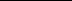 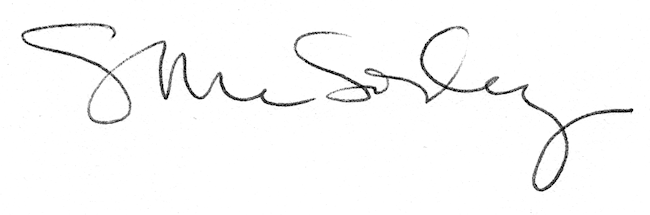 